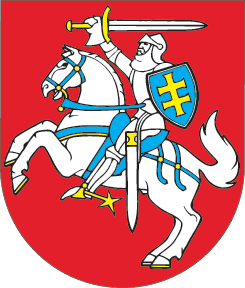 LIETUVOS RESPUBLIKOSADMINISTRACINIŲ NUSIŽENGIMŲ KODEKSO 107 IR 589 STRAIPSNIŲ PAKEITIMO ĮSTATYMAS2020 m. lapkričio 5 d. Nr. XIII-3345Vilnius1 straipsnis. 107 straipsnio pakeitimasPakeisti 107 straipsnį ir jį išdėstyti taip:„107 straipsnis. Neteisėtas socialinės globos teikimas1. Socialinės globos teikimas neturint licencijos ar nesilaikant licencijuojamos veiklos sąlygų užtraukia baudą juridinių asmenų, kurie teikia socialinę globą, vadovams ar kitiems atsakingiems asmenims nuo šešių šimtų keturiasdešimt iki dviejų tūkstančių aštuonių šimtų eurų.2. Šio straipsnio 1 dalyje numatytas administracinis nusižengimas, padarytas pakartotinai,užtraukia baudą nuo dviejų tūkstančių aštuonių šimtų iki šešių tūkstančių eurų.“ 2 straipsnis. 589 straipsnio pakeitimasPakeisti 589 straipsnio 52 punktą ir jį išdėstyti taip:„52) Socialinių paslaugų priežiūros departamento prie Socialinės apsaugos ir darbo ministerijos – dėl šio kodekso 72 straipsnio 3 dalyje, 107, 224, 505, 507 straipsniuose numatytų administracinių nusižengimų;“. Skelbiu šį Lietuvos Respublikos Seimo priimtą įstatymą.Respublikos Prezidentas	Gitanas Nausėda